      DFW Exhibition Budgie Club        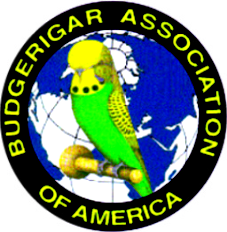 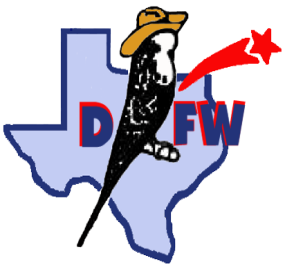 The “June Trio” show    June 24 -  Judge #1: Maureen Broderick                  Judge #2: Robert MarshallJune 25 -  Judge:  Virgil Oliphant Ables Springs Volunteer Fire Department30000 F.M. 429 N. Terrell, TX 75161All Divisions – Pairs, Rare, Junior, Novice, Intermediate, Champion**Natural Presentation entries allowed**Entry fees - 1 show: $3/bird, $30 max     2 shows: $5/bird, $50 max      3 shows: $7/bird, $70 maxSchedule of Events	FRIDAY      3:00-6:00 PM         Show hall open for Setup and Check-in			  6:30 PM	Dinner to be announced	SATURDAY	  7:00 AM	Show Hall Opens 			  9:00 AM	Bird check in and entry complete. Staging of entries			10:00 AM	First Judge Begins (Maureen Broderick)			~1:30 PM	Lunch – Club will provide main meal. Please bring drinks,desserts and sides.		             ~2:00 PM         Second Judge Begins (Robert Marshall) 		             ~7:00 PM         Dinner provided by the club at the show hall following the 2nd show. 	SUNDAY             7:00 AM         Show Hall Opens			  9:00 AM         Judging Begins (Virgil Oliphant)		  Noon - 1:00 PM	Lunch, Raffle  – All donations are appreciated 			  6:00 PM	Show Hall Closes – Awards, wrap up, and clean up. All help is appreciated-Sales Division, Raffle Extraordinaire and a Budgie Auction-*Budgie Auction may take place on Saturday or Sunday after lunch, depending on the members request*Local hotels in Terrell, TX:                Lowest-highest ($77 -$110 per night)Red Roof Inn:  (972) 551-1090  			Baymont Inn:  (972) 563-1521					Tru By Hilton:  (469) 837-7200Holiday Inn :    (972) 563-7888